В соответствии с Градостроительным кодексом РФ, Земельным кодексом РФ,  Федеральным законом от 17 ноября 1995 года № 169-ФЗ «Об архитектурной деятельности в Российской Федерации», Федеральным законом  от 06.10.2003г. №131-ФЗ «Об общих  принципах организации местного самоуправления в Российской Федерации», в целях профессионального обсуждения и принятия архитектурных и градостроительных решений администрация ПОСТАНОВЛЯЕТ1.   Утвердить:1.1. Положение о Градостроительном Совете муниципального района «Печора» согласно Приложению 11.2.  Состав Градостроительного Совета муниципального района «Печора» согласно Приложению 2.2. Настоящее постановление вступает в силу с даты подписания и подлежит размещению на официальном сайте администрации МР «Печора».                                   Глава муниципального района –руководитель администрации                                                                    Н.Н. ПаншинаПриложение 1к постановлению администрации МР «Печора»от  24  марта  2020 г. № 270ПОЛОЖЕНИЕО ГРАДОСТРОИТЕЛЬНОМ СОВЕТЕ МУНИЦИПАЛЬНОГО РАЙОНА «ПЕЧОРА»Общие положения.1.1. Градостроительный Совет муниципального района «Печора» (далее  - Градостроительный Совет) – консультативно-совещательный орган при главном архитекторе администрации МР «Печора», создается для коллегиального обсуждения и оценки градостроительных, архитектурных и инженерных решений на принципах добровольности, объективности, гласности, независимости в принятии решений по вопросам своей компетенции.1.2. Градостроительный Совет формируется из высококвалифицированных специалистов в области архитектуры, градостроительства, капитального строительства, представителей структурных подразделений и отраслевых органов администрации муниципального района «Печора», органов государственного надзора.1.3. В своей деятельности Градостроительный Совет руководствуется Конституцией Российской Федерации, Градостроительным кодексом Российской Федерации, федеральными законами, указами Президента Российской Федерации и постановлениями Правительства Российской Федерации, нормативными правовыми актами федеральных органов исполнительной власти в области архитектуры, градостроительства, капитального строительства, законами, постановлениями и распоряжениями Главы Республики Коми, а также настоящим Положением.Задачи и функции Градостроительного Совета.2.1. Градостроительный Совет создан в целях практической реализации единой градостроительной и архитектурной политики, повышения качества проектов, применяемых в инвестиционно-строительной деятельности на территории муниципального образования муниципального района «Печора».Целью деятельности Градостроительного Совета является выработка рекомендаций по подготовке и реализации мероприятий в области архитектуры и дизайна архитектурной среды, по созданию гармоничного архитектурно-пространственного облика, комплексного благоустройства и озеленения, колористического, светового оформления территории муниципального района «Печора».Основные задачи Градостроительного Совета.2.2.1. Повышение архитектурно-художественного качества застройки и благоустройства территории города.2.2.2. Обсуждение архитектурных, проектных и строительных решений по объектам, имеющим особую социальную значимость.2.2.3.  Рассмотрение градостроительных и архитектурных решений по всем видам предпроектной и проектной документации, разрабатываемой по заказам юридических и физических лиц, вне зависимости от ведомственной принадлежности и форм собственности, включая:- градостроительные концепции формирования и совершенствования городского облика;- проекты генеральных планов, проекты планировок территории, проекты межевания территорий города, принятие решений о развитии застроенных территорий;- проекты функционального зонирования территорий, инженерного и транспортного развития территорий города;-  предложения по размещению всех видов строительства;-  проекты строительства отдельных зданий и сооружений, их комплексов;-  экспериментальные и поисковые проекты;- проекты объектов монументального искусства и городского дизайна, архитектурно-художественного оформления, комплексного благоустройства и озеленения;- научно-исследовательские работы в области архитектуры и градостроительства на территории муниципального района.2.3. Градостроительный Совет в соответствии с возложенными на него задачами:- определяет совместно с органами исполнительной власти, органами местного самоуправления, общественными и творческими организациями пути реализации государственной градостроительной политики с учетом комплексного решения вопросов социально-экономического развития, рационального природопользования, охраны окружающей природной среды, сохранения памятников истории и культуры;- рассматривает вопросы разработки республиканских (в пределах своей компетенции), городских, районных программ в области архитектуры, градостроительства, жилищно-гражданского строительства, а также научно-технического сотрудничества с архитекторами регионов Российской Федерации;- рассматривает предложения по совершенствованию типологии жилья, общественных и промышленных зданий, жилищно-производственных комплексов для крестьянских хозяйств, различных видов индивидуальной и трудовой деятельности, внедрению прогрессивных архитектурно-планировочных и конструктивных решений зданий, малоэтажному жилищному и садово-дачному строительству;- рассматривает экспертные заключения и подготавливает решения по представленным материалам, дает предложения в установленном порядке на доработку или утверждение проектной документации;- направляет своих представителей для участия в рабочих группах, комиссиях, Республиканском градостроительном совете, заинтересованных министерств, ведомств, других государственных органов;- рассматривает схему территориального планирования муниципального района «Печора», генеральные планы ГП «Печора» и сельских поселений, входящих в состав муниципального района «Печора»,  проекты размещения первоочередного строительства; проекты детальной планировки и застройки жилых районов и микрорайонов, кварталов, магистралей и площадей; проектную документацию на объекты, имеющие важное градостроительное значение, жилищно-гражданского и производственного назначения, а также проекты общественных зданий, проекты благоустройства, эскизные проекты, проекты и предложения по монументально-декоративному и художественному оформлению города;- рассматривает совместно с заинтересованными организациями вопросы сохранности, использования памятников истории и культуры.Права Градостроительного Совета.3.1. Градостроительный Совет для выполнения возложенных на него задач имеет право:- подготавливать в пределах своей компетенции заключения, решения, протоколы по рассматриваемым вопросам и материалам;- образовывать рабочие группы из состава членов Градостроительного Совета для решения текущих вопросов, входящим в компетенцию Градостроительного Совета, с привлечением представителей заинтересованных организаций;- получать в установленном порядке от структурных подразделений администрации МР «Печора», администраций городских и сельских поселений МР «Печора», экспертных, проектных и строительных организаций, учреждений и предприятий, застройщиков необходимые материалы по рассматриваемым Градостроительным Советом вопросам;- рассматривать спорные вопросы, возникающие в связи с осуществлением градостроительной деятельности, выносить по ним свое решение и подготавливать соответствующие заключения;- рассматривать целевые программы по вопросам расселения, территориального развития, социально-экономической политики, градостроительства, проведения жилищной реформы, охраны окружающей среды, предупреждения и ликвидации последствий чрезвычайных ситуаций, проектно-планировочную, проектно-сметную документацию независимо от форм собственности;- запрашивать дополнительные справки, документы, чертежи и расчеты, необходимость в которых выявилась в процессе подготовки материалов к рассмотрению советом или его отраслевыми и специальными комиссиями;- приглашать представителей органов местного самоуправления, заказчиков, проектные, строительные и другие организации, необходимость присутствия которых выявилась в процессе подготовки или при рассмотрении вопросов на заседании Градостроительного Совета.Структура и организация работы Градостроительного Совета.4.1. Градостроительный Совет возглавляет главный архитектор администрации МР «Печора» (далее – главный архитектор).4.2. Заседания Градостроительного Совета проводятся по мере необходимости. Решения принимаются при участии в заседании не менее половины состава Совета простым большинством голосов и оформляются протоколами, которые подписываются председателем Градостроительного Совета. При равенстве голосов голос председателя Градостроительного Совета является решающим.4.3. Протоколы Градостроительного Совета, утвержденные председателем Совета, являются обязательными для всех организаций, независимо от их ведомственной принадлежности, для осуществления соответствующей корректировки рассмотренных проектов и последующего представления проекта на утверждение.4.4. Для подготовки необходимых материалов к Градостроительному Совету могут привлекаться соответствующие структурные подразделения администрации муниципального района «Печора», проектные организации, заказчики, заинтересованные ведомства.4.5. Организация заседаний Градостроительного Совета, оформление материалов к рассмотрению и контроль за реализацией принятых решений осуществляется главным архитектором, отвечающим за подготовку вопросов для их рассмотрения на Градостроительном Совете.Общий контроль за деятельностью Градостроительного Совета осуществляет председатель Градостроительного Совета.4.6.  Градостроительный Совет осуществляет свою деятельность в порядке:-   заседаний Градостроительного Совета;- заседаний специальных комиссий Градостроительного Совета для рассмотрения отдельных вопросов;-   оперативной работы Градостроительного Совета.Члены Градостроительного Совета участвуют в работе Градостроительного Совета и комиссий на общественных началах.4.7. Решения Градостроительного Совета носят рекомендательный характер для принятия решений органами местного самоуправления, а также юридическими и физическими лицами, участвующими в инвестировании, проектировании, экспертизе и согласовании проектов, их реализации на территории муниципального района «Печора».4.8. Градостроительный Совет о принятых решениях и результатах их выполнения информирует главу муниципального района – руководителя администрации муниципального района «Печора», общественность через средства массовой информации.Приложение 2к постановлениюадминистрации МР «Печора»от ___ марта  2020 г. № _____СОСТАВ ГРАДОСТРОИТЕЛЬНОГО СОВЕТА МУНИЦИПАЛЬНОГО РАЙОНА «ПЕЧОРА»Председатель Совета: Главный архитектор администрации МР «Печора».Заместитель председателя Совета: Начальник отдела градостроительства и земельных отношений администрации МР «Печора».Секретарь Совета: Главный специалист отдела градостроительства и земельных отношений администрации МР «Печора».Члены Совета:Директор МКУ «Управление капитального строительства» администрации МР «Печора» либо лицо, его замещающее.Директор МУП «Горводоканал».Заведующий сектором дорожного хозяйства и транспорта администрации МР «Печора» либо лицо, его замещающее. Заведующий сектором благоустройства и городского хозяйства администрации МР «Печора» либо лицо, его замещающее.Председатель Комитета по управлению муниципальной собственностью МР «Печора» либо лицо, его замещающее.Начальник инспекции Госстройнадзора по городам Печоре и Усинску, Усть-Цилемскому и Ижемскому районам либо лицо, его замещающее (по согласованию).Начальник отделения надзорной деятельности и профилактической работы г. Печоры либо лицо, его замещающее (по согласованию).Руководитель Печорского городского комитета по охране окружающей среды Минприроды РК либо лицо, его замещающее (по согласованию).Глава городского поселения «Печора» - председатель Совета поселения «Печора» либо лицо, его замещающее (по согласованию).Депутат Совета муниципального района «Печора» (по согласованию).Депутат Совета городского поселения «Печора» (по согласованию).Член Общественного Совета муниципального района «Печора» (по согласованию).Представитель АО «Коми тепловая компания» (по согласованию).Представитель АО «Тепловая сервисная компания» (по согласованию).При необходимости дополнительно приглашаются представители управляющих компаний.___________________________________________________________________АДМИНИСТРАЦИЯМУНИЦИПАЛЬНОГО РАЙОНА«ПЕЧОРА»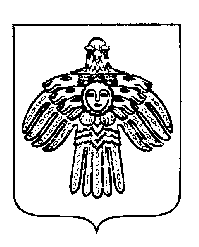 «ПЕЧОРА»МУНИЦИПАЛЬНÖЙ  РАЙОНСААДМИНИСТРАЦИЯПОСТАНОВЛЕНИЕШУÖМПОСТАНОВЛЕНИЕШУÖМПОСТАНОВЛЕНИЕШУÖМ« 24  »    марта    2020 г.г. Печора, Республика Коми                                         №  270О     Градостроительном     Совете муниципального района «Печора»